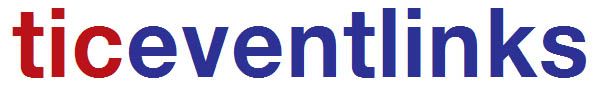 Accommodation Booking Form for BVNA 2021Please complete the form below and return to hannah.mckinnon@southwatereventgroup.com or fax 01952 561 701.  Please ensure the form is returned as soon as possible to enable us to offer you the best availability.  Any queries please call Hannah McKinnon on 01952 527 375.Please indicate your booking requirements. *If additional rooms are required please continue on a separate sheetNB; Double rooms have 1 x double bed / Twin rooms have 2 x doubles bedsBooking forms will only be processed with a valid credit/debit card number. Bookings are not guaranteed without a valid credit / debit card. Credit Card DetailsCard Type:  American Express    Visa    Mastercard    Visa DebitCredit Card Number:  __ __ __ __ /__ __ __ __ /__ __ __ __ /__ __ __ __	Expiry Date __ __ /__ __Name of Cardholder:  __________________________________________Cardholder Signature:  _________________________________________I hereby authorise you to charge the above card as described above: The credit card will not be deducted unless you fail to arrive or cancel outside of the cancellation policy.If unable to provide an electronic signature please tick the box to show you agree to the Terms and Conditions.Please note- All bookings must be settled on departure unless otherwise arranged.  The card given above is for guarantee purposes including to cover the costs of No shows or Late cancellations should they apply.  We can offer credit facilities but these must be set up and applied for in advance.  Terms & Conditions of accommodation booking: Bookings are not secured until you have received a confirmation in writing from ticeventlinks.Prices quoted include VAT and taxes at the rate priling. Prices subject to alteration should the rate change. Cancellations:All cancellations / changes must be received in writing by 17.30pm to ticeventlinks and not direct to the hotel.  A confirmation will be sent for each cancellation, please ensure that you receive this in order to confirm your booking has been cancelled.Any bookings of 9 rooms or less may be cancelled in writing up to 14 days prior to the event without charge. Any bookings of 10 rooms or more will be considered a group booking and a group accommodation contract will need to be signed for the following Terms & Conditions.	Any rooms released by 8 weeks prior to arrival will not be charged.Between the dates 8 weeks prior and 14 days prior to arrival only a maximum of 4 rooms may be released without charge.Any rooms released after 14 days prior to arrival or are of surplus to 4 rooms will be charged in full.In the event of a no-show / late cancellation / early departure the above debit/credit card will be charged for the full value of the booking unless otherwise arranged with ticeventlinks.By providing your credit card details above you agree to these terms and conditions and any charges incurred from no-shows or late cancellation will be taken from the number provided. If this is declined ticeventlinks will contact you to request the outstanding amounts are settled by alternative means.The hotels are unable to guarantee special requests Cancellation / no show / early departure charges will not be waivered due to adverse weather conditions or due to a Force Majeure eventIn the unlikely event of the guest’s behaviour being unacceptable to the hotel, the management reserves the right to insist on individual(s) departure from the premises. Furthermore, the client undertakes to pay all reasonable costs incurred in making good any breakages or damages to any property at the hotel resulting directly or indirectly from the behaviour or conducts of the organiser or their guests, and if necessary and expedient the Hotel shall put the work in hand and render an account to the customer who shall be responsible for payment. Contact Name:Company Name:Address:Address:Telephone:Fax::Email:1st Choice Hotel:2nd Choice Hotel:RoomNameAdditional PersonDate of ArrivalNo of NightsType of Room 123456Signature: ……………………………………………..Title: ……………………………………………………Print Name: …………………………………………......Date: …………………………………………………...